Генеральному директору ООО «ТРАНССИБ»Р.Н.ИсмагиловуЗАЯВЛЕНИЕ	Прошу Вас заключить договор на оказание услуг по обращению с твердыми коммунальными отходами (ТКО) между региональным оператором по обращению с ТКО в отношении объекта (ов), указанного (ых) в приложении к настоящему заявлению.Реквизиты юридического лица:Полное наименование:__________________________________________________________________________________________________________________________________________________________ОГРН________________________________________________________________________ИНН_________________________________________________________________________КПП_________________________________________________________________________Юридический адрес:_______________________________________________________________________________________________________________________________________Почтовый адрес:___________________________________________________________________________________________________________________________________________Адрес электронной почты:_____________________________________________________Банковские реквизиты:Р/счет:_______________________________________________________________________Банк:________________________________________________________________________К/счет:_______________________________________________________________________БИК:________________________________________________________________________Режим налогообложения:                                      Общий            Специальный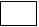 Лицом, ответственным за взаимодействие с региональным оператором по вопросам исполнения настоящего договора назначаем: _____________________________________________________________________________ Сотовый телефон, адрес электронной почты________________________________________________               Руководитель:                                                                    Должность:___________________________Действующий на основании (устава, доверенности №   от )_________________________________________  Фамилия:_____________________________  Имя:_________________________________ Отчество_____________________________  Телефон:_____________________________  Бухгалтер:  Фамилия:_____________________________  Имя:_________________________________ Отчество_____________________________  Телефон:_____________________________  Способ получения договора:В офисе Регионального оператора  по адресу: г. Стрежевой, ул. Строителей 63, юридический отдел              Посредством почтового отправления на почтовый адрес, указанный в настоящем заявлении               Подпись руководителя:__________________/______________________________/М.П.Перечень документов, прилагаемых к настоящему заявлению:1. Копия свидетельства о государственной регистрации в качестве юридического лица (индивидуального предпринимателя)2. Копия свидетельства о постановке на учет в налоговом органе   3. Копия устава   4. Копия приказа о назначении руководителя 5. Доверенность на представителя 6. Копия документа, подтверждающего право собственности или иное законное основание возникновения прав владения и (или) пользования на объект:6.1. Копия свидетельства о государственной регистрации права 6.2. Копия договора аренды6.3. Выписка из ЕГРН 7. Иные документы____________________________________________________________.Все копии документов должны быть заверены уполномоченным лицом и скреплены печатью, в скан копиях направлены на адрес электронной почты:oootranssib@yandex.ru (см. инструкцию по заполнениюПриложение к заявлению ЮЛ, ИПСведения об объекте образования отходовАдминистративные здания, учреждения, конторы, офисные учреждения    (норматив накопления, (далее – НН)=3,128 м3/год на 1 сотрудникаКоличество сотрудников  ___________Продовольственный магазин                 Общая площадь в кв.м. ___________Промтоварный магазин Общая площадь в кв.м. ___________Супермаркет (универмаг)  НН=2,313 м3/год на 1кв.м общей площадиОбщая площадь в кв.м. ___________  Автовокзалы, аэропорты, речные порты    Количество пассажиров в год ___________Дошкольные образовательные учреждения ,  НН=1,348   м3/год на 1 ребенкаКоличество учащихся ___________                       Общеобразовательные  учреждения     НН= 0,318 м3/год на 1 учащегосяКоличество учащихся ___________         Центры (дома, учреждения) дополнительного образования         Количество учащихся ___________1.Клубы, кинотеатры, концертные залы, 2.кафе, рестораны, бары, закусочные, столовые, гостиницы   НН=0,614 и 2,476  м3/год на 1 место    соответственноКоличество мест ___________Парикмахерские, косметические салоны, салоны красоты  НН=2,235 м3/год на 1 место    Количество мест ___________Прочее _____________________________________________________Примечание: способ накопления ТКО: контейнерная площадка, количество контейнеров, мусоропровод или мусороприемная камера, бункер, площадка временного накопления, по заявке (по телефону 8 (838259) 6-34-24), пакеты мешки или специально предназначенные для  накопления емкости, прочее.Достоверность информации, предоставленной для расчета размера платы за услуги по обращению с ТКО, указанной в настоящем приложении, подтверждаю. Подпись руководителя:__________________/______________________________/М.П,ИНСТРУКЦИЯ ПО ЗАПОЛНЕНИЮ ФОРМЫ ЗАЯВЛЕНИЯ И ЗАКЛЮЧЕНИЮ ДОГОВОРА Заполнить  заявление и приложение.Удостоверить заявление и приложение подписью и печатью.Заверить копии необходимых документов, указанных в заявлении. Отсканировать весь пакет документов (заявление, приложение и указанные в заявлении документы).Сканы заверенных документов архивом направить на электронную почту: oootranssib@yandex.ru с указанием в теме письма название организации.Оповещение о готовности договора придет на электронный адрес, указанный в заявлении.В течение 10-ти дней получить оригиналы договора способом, указанном в заявлении.При получении договора в офисе регионального оператора (с собой иметь печать организации, и при необходимости, доверенность).При получении договора почтой, подписать договор и 1 экземпляр с оригиналами документов (см. п. 4) направить в адрес ООО «ТРАНССИБ»N п/пМесто нахождения места (площадки) накопления ТКО Собственник места накопления места ( площадки) накопления ТКОВид ТКО по ФККОКоличество и объем контейнеров/бункеровКоличество и объем контейнеров/бункеровПериодичность сбора твердых коммунальных отходов (исключая крупногабаритные)Периодичность сбора твердых коммунальных отходов (исключая крупногабаритные)Объем принимаемых твердых коммунальных отходов в ГОД, куб. м*N п/пМесто нахождения места (площадки) накопления ТКО Собственник места накопления места ( площадки) накопления ТКОВид ТКО по ФККОКоличество, штукОбъем, кубический метрВ теплое времяВ холодное время( обязательное заполнение сопроводительного талона)23456789Томская область, г. Стрежевой,   ….